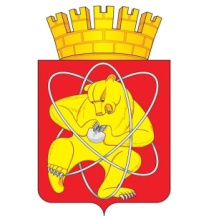 Городской округ «Закрытое административно – территориальное образование  Железногорск Красноярского края»АДМИНИСТРАЦИЯ ЗАТО г. ЖЕЛЕЗНОГОРСКПОСТАНОВЛЕНИЕ      27.04. 2020                                                                                                        №  803г. ЖелезногорскОб окончании отопительного периода на территории ЗАТО ЖелезногорскРуководствуясь статьей 36 Устава муниципального образования «Закрытое административно-территориальное образование Железногорск Красноярского края», постановлением Правительства Российской Федерации от 06.05.2011        № 354 «О предоставлении коммунальных услуг собственниками и пользователям помещений в многоквартирных домах и жилых домов», учитывая, что исполнитель заканчивает отопительный период в сроки, установленные уполномоченным органом, с учетом прогноза погоды на май 2020 годаПОСТАНОВЛЯЮ: 1. Определить 15.05.2020 датой окончания отопительного периода в ЗАТО Железногорск.2. Приступить  с 15.05.2020  к отключению отопительных систем объектов на территории  ЗАТО  Железногорск.3. Управлению внутреннего контроля ЗАТО г. Железногорск (Е.Н. Панченко) довести  настоящее постановление до всеобщего сведения через газету «Город и горожане».4. Отделу общественных связей Администрации ЗАТО г. Железногорск    (И.С. Пикалова) разместить настоящее постановление на официальном сайте Муниципального образования «Закрытое административно-территориальное образование Железногорск Красноярского края» в информационно-телекоммуникационной сети Интернет.5. Контроль над исполнением настоящего постановления возложить на первого заместителя Главы ЗАТО г. Железногорск по жилищно-коммунальному хозяйству А.А.Сергейкина.6. Постановление вступает в силу после его официального опубликования. Глава ЗАТО г. Железногорск                                                                       И.Г. Куксин